Lampiran 01KUISIONERIdentitas PenulisNama			: Dita Aditianisa Ritonga	NPM			: 173114095Jurusan		: ManajemenFakultas		: EkonomiUmur			: 21 TahunJenisKelamin		: Perempuan Alamat			: KP SENEN DSN IV PATUMBAK Asal PT		: Universitas Muslim Nusantara JudulPenelitian	:	Pengaruh Kecerdasan Emosional Dan Kecerdasan Spiritual Terhadap Kinerja Karyawan Pada PT. Perkebunan Nusantara IIIDengan ini saya mohon Bapak/Ibu, saudara/i untuk mengisi daftar kuesioner. Informasi yang Bapak/Ibu, saudara/I berikan hanya semata-mata untuk melengkapi data penelitian dalam rangka penyusunan skripsi ini.Untuk itu, isilah kuesioner ini dengan jawaban sebenar-benarnya. Besar harapan saya kiranya atas bantuan Bapak/Ibu, saudara/ imembantu saya untuk pengisian kuesioner ini.Demikian hal ini saya sampaikan. Atas perhatian dan kerjasamanya saya ucapkan terimakasih.Medan,24  Januari  2021Dita Aditianisa  Ritonga   143114439Identitas RespondenKeterangan : Berilah tanda       (Ceklis) pada kota yang sesuai dengan identitas anda!No. Responden	:	JenisKelamin 	:           Laki-laki	    PerempuanUmur 		:           <21 Tahun           21-25 tahun             > 25 TahunPendidian	 : 	SMA                   D3                	 S1PetunjukPengisian : Pilihlah jawaban paling tepat menurut anda,Bacalah setiap pertanyaan dengan seksama.Isilah semua nomor dengan memilih satu diantara 5 alternatif jawaban dengan memberikan tanda (ceklis) pada kolom yang sudah disediakan.Alternatif jawaban adalah sebagi berikut :  Sumber : sugiyono (2016:93)Apabila ada kekeliruan dalam memilih jawaban, berikan tanda samadengan (=) pada jawaban yang salah, kemudian beri tanda silang ( x ) pada jawaban yang baru. Jawablah semua tanpa ada yang terlewati. Kuesioner PenelitianVariabel X1 (Kecerdasan Emosional) Kuesioner PenelitianVariabel X2 ( Kecerdasan Spiritual )Kuesioner PenelitianVariabel Y (Kinerja Karyawan )Lampiran 02TABULASI DATA VARIABEL KECERDASAN EMOSIONAL (X1)TABULASI DATA VARIABEL KECERDASAN SPIRITUAL (X2)TABULASI DATA VARIABEL KINERJA KARYAWAN (Y)Lampiran 03HASIL OUPUT SPSS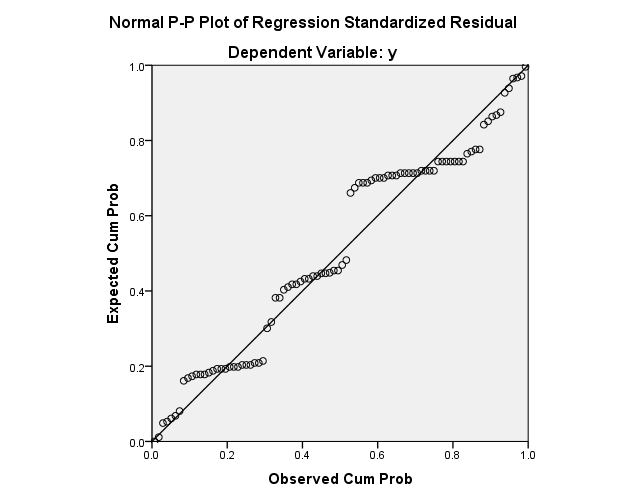 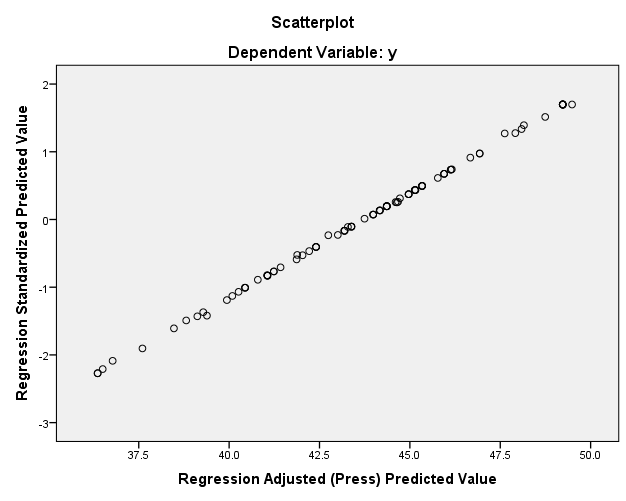 Keterangan :NilaiSS	= SangatSetuju5S	= Setuju4KS	= KurangSetuju3TS	= TidakSetuju2STS	= SangatTidakSetuju1NoPernyataanJawabanJawabanJawabanJawabanJawabanNoPernyataanSSSKSTSSTSNoPernyataan54321Mengenali Emosi DiriMengenali Emosi DiriMengenali Emosi DiriMengenali Emosi DiriMengenali Emosi DiriMengenali Emosi Diri1.Saya dapat mengetahui faktor yang menyebabkan emosi saya  meningkat.2.Saya menyadari apa yang menjadi kelebihan dan kekurangan saya.Mengelola Emosi Diri3.Saya mampu mengendalikan emosi diri saya.4.Saya dapat mengekspresikan emosi dengan tepat.Memotivasi Diri5.Saya bisa memotivasi diri sendiri untuk mencapai hasil yang terbaik.6.Saya selalu optimis dengan karir.Mengenali Emosi Orang Lain7.Saya dapat merasakan perasaan orang lain.8.Saya dapat mengetahui permasalahan yang menghambat pekerjaan orang lain.Membina Hubungan9.Saya selalu menjalin kerja sama diantara karyawan.10.Saya dapat berkomunikasi dengan sesama karyawan secara baik.NoPernyataanJawabanJawabanJawabanJawabanJawabanNoPernyataanSSSKSTSSTS54321Mutlak jujur1.Saya percaya bahwa kejujuran adalah modal utama dalam bekerja.2.Saya adalah pribadi yang enggan melakukan kecurangan..Keterbukaan3.Saya memiliki pribadi yang terbuka terhadap karyawan lainnya.4.Saya menerima dengan senang hati atas kritik dan saran dari rekan dan atasan. Pengetahuan diri5.Saya paham kepada tugas saya.6.Saya mampu berinovasi dan mengembangkan diri sendiri.Fokus pada kontribusi7.Saya selalu bersungguh – sungguh dalam bekerja.8.Saya selalu fokus dalam menangani tugas.Spiritual non dogmatis9.Saya mampu untuk bersikap fleksibel.10.Saya memiliki kualitas hidup yang didasari oleh visi dan nilai nilai.NoPernyataanJawabanJawabanJawabanJawabanJawabanNoPernyataanSSSKSTSSTS54321Kuantitas Pekerjaan1.Saya mampu menyelesaikan pekerjaan yang lebih baik dari yang distandartkan. 2.Saya bisa mengerjakan pekerjaan dengan efektif dan efisien.Kualitas Pekerjaan3.Saya berusaha menjaga kualitas kerja saya. 4.Semua tugas dapat saya selesaikan dengan baik.Ketepatan Waktu5.Saya menyelesaikan pekerjaan sesuai jangka waktu yang ditentukan.6.Saya mampu menyelesaikan tugas dengan baik dan tepat waktu.Kehadiran7.Saya masuk dan pulang kerja sesuai dengan waktu yang ditentukan oleh perusahaan.8.Saya selalu hadir tepat waktu.Kemampuan Kerja Sama9.Saya lebih mengutamakan kerjasama dengan rekan kerja dalam menyelesaikan pekerjaan.10.Saya sering melakukan koordinasi dengan rekan kerja dalam menyelesaikan tugas bersama.RespondenPert 1Pert 2Pert 3Pert 4Pert 5Pert 6Pert 7Pert 8Pert 9Pert 10Jumlah144455445554524555455555483545555544547455545545544755544545544456444435454441744554554554685455555555499454544454544105555555555501145444544444212545344354441134555455544461454455454454515555555555550165544554544451734443443443718445545545546195454454455452045454454454421555555555550224444444444402354534535444224355454445443255555544544462634443444543927445544545545285455555455482945444445454330555555555550315454444444423254544345444233445545555547345545544545463555545545544736454554555446373443344444373844554544554539444555545546404544444545434155555555555042444444444440433453454544414455445445444445454434445441464545454455454755555455554948454554544545495555555444475044444554444251545334355441525555555555505344455454454454544454454443555554555544475634543443343757445554445545585454555444455944454455454460544444554443613444344344376255544544554663555555555550644544444545436555555555555066545444444442675454555454466854544345444269455544554546704445455555467144455544454472555454455446735544545544457434444545444175445545545546765455555455487745454445454478555555555550793444454444408054534435444181455545554446825445545445458355555555555084554455454445853444344344378644444554554487545445445545884445444445428955555555555090344434444438KECERDASAN SPRITUAL (X2)KECERDASAN SPRITUAL (X2)KECERDASAN SPRITUAL (X2)KECERDASAN SPRITUAL (X2)KECERDASAN SPRITUAL (X2)KECERDASAN SPRITUAL (X2)KECERDASAN SPRITUAL (X2)KECERDASAN SPRITUAL (X2)KECERDASAN SPRITUAL (X2)KECERDASAN SPRITUAL (X2)KECERDASAN SPRITUAL (X2)KECERDASAN SPRITUAL (X2)RespondenPert 1Pert 2Pert 3Pert 4Pert 5Pert 6Pert 7Pert 8Pert 9Pert 10Jumlah145554455454624445455555463444555444544455545445544655544545544456344445454441744554554554685455555455489454544454544105555555555501134444544444012545344354441134555455544461454455454454515555555555550165544554544451734443443443718444445545544195454454455452044454444454221555555555550223444344444382354534535444224545454444443255544544544442634443444543927344544545543284455554455462945444445454330555555555550314544444444413234544345444033445545455546345544544445443544545545544536554554554446374443444444393844444544554339544555444545403444444544404155555555555042444444434439435433434544394455445445444445344434444438464455454455454755535455554748455454444544494444545555455045443534444051445334355440524455555455475334455454454354544434454441555544554544455634443343443657444454445543584455554444445945454444454360544434554442613444343344366245544544554563555555555550644544444545436555555555555066454444444441675444434554426844454545554569454454444543704454554554457145454445454472555555555550733444454444407454534435444175455545554446765445545445457755555555555078554455454445793444344344378044444554554481545445445545824445444445428355555555555084344434444438855453453544428654545444444387554454454444883444344454398934454454554390445555445546KINERJA KARYAWAN ( Y)KINERJA KARYAWAN ( Y)KINERJA KARYAWAN ( Y)KINERJA KARYAWAN ( Y)KINERJA KARYAWAN ( Y)KINERJA KARYAWAN ( Y)KINERJA KARYAWAN ( Y)KINERJA KARYAWAN ( Y)KINERJA KARYAWAN ( Y)KINERJA KARYAWAN ( Y)KINERJA KARYAWAN ( Y)KINERJA KARYAWAN ( Y)RespondenPert 1Pert 2Pert 3Pert 4Pert 5Pert 6Pert 7Pert 8Pert 9Pert 10Jumlah145554444444324445455555463444555444544455545445544655544545544456344445454441744554554554685455555455489454544454544105555555555501134444544444012545344354441134555455544461454455454454515555544444545165544554544451734443443443718444445545544195454454455452044454444454221555555555550223444344444382354534535444224545454444443255544544544442634443444543927344544545543284455554455462945444445454330555555555550314544444444413234544345444033445545455546345544544445443544545545544536554554554446374443444444393844444544554339544555444545403444444544404155555555555042444444434439435433434544394455445445444445344434444438464455454455454755535455554748455454444544494444545555455045443534444051445334355440524455555455475334455454454354544434454441555544554544455634443343443657444454445543584455554444445945454444454360544434554442613444343344366245544544554563555555555550644544444545436555555555555066454444444441675444434554426844454545554569455544554546704445455555467144455544454472555454455446735544545544457434444545444175445545545546765455555455487745454445454478555555555550793444454444408054534435444181455545554446825445545445458355555555555084554455454445853444344344378644444554554487545445445545884445444445428955555555555090344434444438CoefficientsaCoefficientsaCoefficientsaCoefficientsaCoefficientsaCoefficientsaCoefficientsaCoefficientsaCoefficientsaModelModelUnstandardized CoefficientsUnstandardized CoefficientsStandardized CoefficientstSig.Collinearity StatisticsCollinearity StatisticsModelModelBStd. ErrorBetatSig.ToleranceVIF1(Constant).3061.603.191.8491kecerdasan_emosional.780.057.77813.614.000.3652.7431kecerdasan_spiritual.199.056.2023.529.001.3652.743a. Dependent Variable: kinerja_karyawana. Dependent Variable: kinerja_karyawana. Dependent Variable: kinerja_karyawana. Dependent Variable: kinerja_karyawana. Dependent Variable: kinerja_karyawana. Dependent Variable: kinerja_karyawana. Dependent Variable: kinerja_karyawana. Dependent Variable: kinerja_karyawana. Dependent Variable: kinerja_karyawanANOVAaANOVAaANOVAaANOVAaANOVAaANOVAaANOVAaModelModelSum of SquaresdfMean SquareFSig.1Regression944.4432472.221376.369.000b1Residual109.157871.2551Total1053.60089a. Dependent Variable: kinerja_karyawana. Dependent Variable: kinerja_karyawana. Dependent Variable: kinerja_karyawana. Dependent Variable: kinerja_karyawana. Dependent Variable: kinerja_karyawana. Dependent Variable: kinerja_karyawana. Dependent Variable: kinerja_karyawanb. Predictors: (Constant), kecerdasan_spiritual, kecerdasan_emosionalb. Predictors: (Constant), kecerdasan_spiritual, kecerdasan_emosionalb. Predictors: (Constant), kecerdasan_spiritual, kecerdasan_emosionalb. Predictors: (Constant), kecerdasan_spiritual, kecerdasan_emosionalb. Predictors: (Constant), kecerdasan_spiritual, kecerdasan_emosionalb. Predictors: (Constant), kecerdasan_spiritual, kecerdasan_emosionalb. Predictors: (Constant), kecerdasan_spiritual, kecerdasan_emosionalModel SummarybModel SummarybModel SummarybModel SummarybModel SummarybModel SummarybModelRR SquareAdjusted R SquareStd. Error of the EstimateDurbin-Watson1.947a.896.8941.1201.989a. Predictors: (Constant), kecerdasan_spiritual, kecerdasan_emosionala. Predictors: (Constant), kecerdasan_spiritual, kecerdasan_emosionala. Predictors: (Constant), kecerdasan_spiritual, kecerdasan_emosionala. Predictors: (Constant), kecerdasan_spiritual, kecerdasan_emosionala. Predictors: (Constant), kecerdasan_spiritual, kecerdasan_emosionala. Predictors: (Constant), kecerdasan_spiritual, kecerdasan_emosionalb. Dependent Variable: kinerja_karyawanb. Dependent Variable: kinerja_karyawanb. Dependent Variable: kinerja_karyawanb. Dependent Variable: kinerja_karyawanb. Dependent Variable: kinerja_karyawanb. Dependent Variable: kinerja_karyawan